ΑΝΑΓΝΩΣΗ ΚΑΙ ΚΑΤΑΝΟΗΣΗ ΚΕΙΜΕΝΟΥ Αφού διαβάσεις το παρακάτω κείμενο συμπλήρωσε την ταυτότητα της αλεπούς με τα βασικά χαρακτηριστικά της. 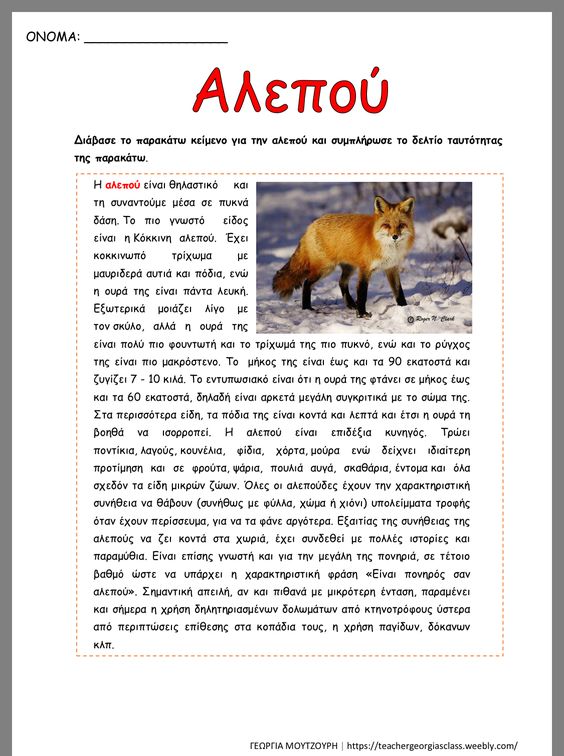 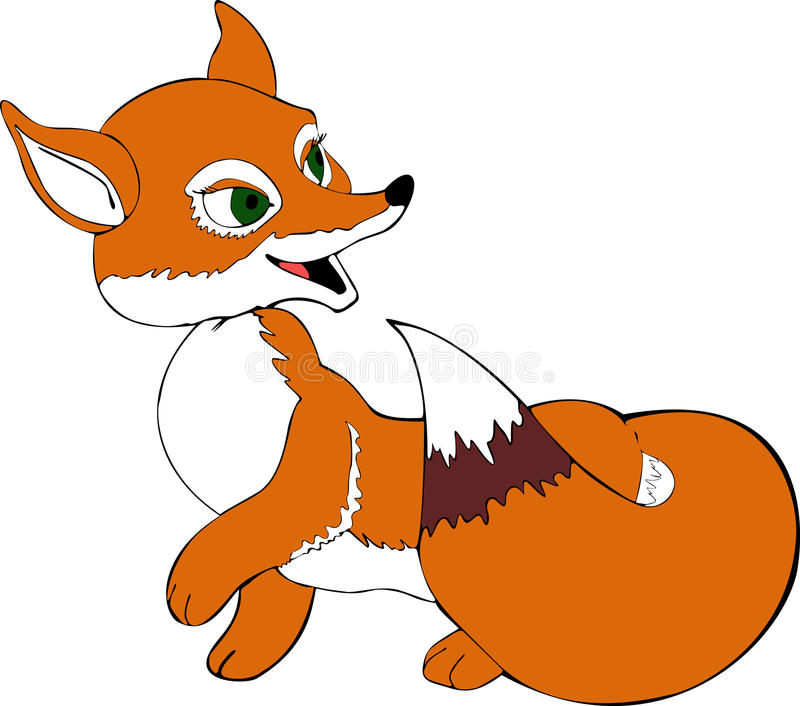 Όνομα ………….. Είδος…………… Μήκος…………….. Βάρος………………Χρώμα…………….Χαρακτηριστικά σώματος…………………………………………...........................…………………………………………………………………………………………………………………………………………………………...........................................................................Συνήθειες- συμπεριφορά …………………………………………………………………………………………………………………………………………………………………………………………………………………………………………………………………………………………………………Αγαπημένο φαγητό…………………………………………………………………………………Ιδιαίτερο χαρακτηριστικό………………………………………………………………………Κύριες απειλές……………………………………………………………………………………………………………………………………………………………………………………………………………………………………………………………………………………………………………………………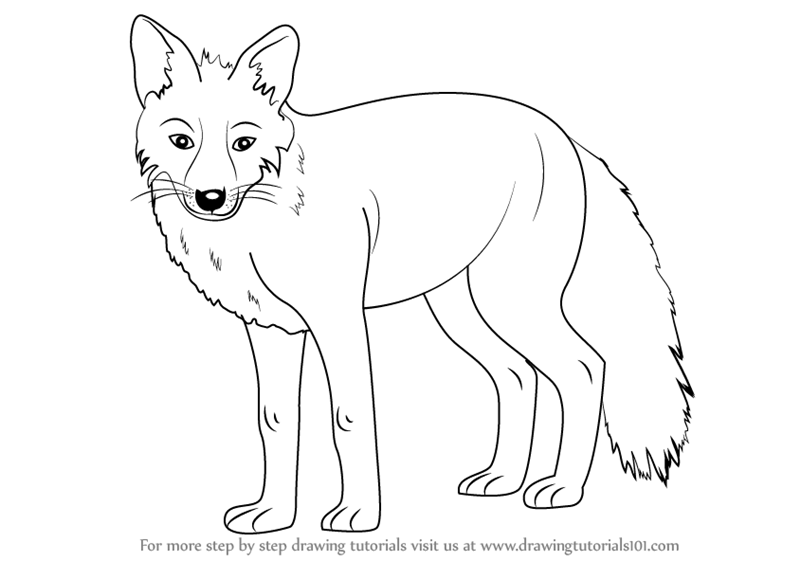 